          MAGISZTER ÓVODA, ÁLTALÁNOS ISKOLA, KÖZÉPISKOLA, SZAKKÉPZŐ ISKOLA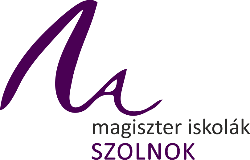 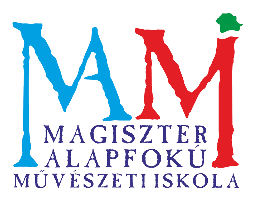       ÉS ALAPFOKÚ MŰVÉSZETI ISKOLA           FÉNYES ADOLF SZOLNOKI TAGINTÉZMÉNYE5000 Szolnok, Mátyás király út 20.OM azonosító: 200509A 2022-2023-es tanévi felvételi alkalmassági vizsga követelményei a képzőművészeti és táncos tagozaton2022. február 25. 8.00.Helyszín: Szolnok, Mátyás király út 20.Az alkalmassági vizsgát személyes jelenléttel megtartjuk, de a járványügyi szabályoknak megfelelően az iskolába a kísérők, tanárok és szülők nem jöhetnek be! A diákokat több terembe, kis létszámokkal osztjuk majd be. A felvételizők hozzanak magukkal maszkot, enni és inni valót! Megértésüket köszönjük!1. Időpontja: 2022. február 25. az ipar és képzőművészeti szakmacsoportra jelentkezőknek (szobrász, festő, divat- és divatstílus és jelmeztervező, művészeti és médiafotográfus, művészeti grafikus)1.rész: gyakorlati vizsga: 9.00-12.00Geometrikus és organikus formákból álló tárgycsoport tónusos tanulmányrajza térben, fél íves (A/2) méretben.Használható eszközök: grafit ceruza, égetett/préselt szén, pitt krétaA feladat megoldására adott idő: 3 óraA rajztáblákat és rajzlapokat intézményünk korlátozott mennyiségben tud biztosítani, de kérjük, mindenki hozzon magával saját rajzi eszközt (ceruza, szén, pitt kréta, radír, hegyező)!2.rész:szóbeli vizsga, amint a tanuló a rajzával végzettSzóbeli alkalmassági vizsga és az otthon készült munkák bemutatása, (maximum 10 munka). Kérjük, a fotóra jelentkezők a fotóikat pendrive-on hozzák magukkal!A beszélgetés témája: általános műveltségre és művészettörténeti tudásra vonatkozó kérdésekÉrtékelés: A vizsgabizottság tagjai közösen értékelik (az értékelő lapon meghatározott szempontok alapján: arányok helyes és pontos megfigyelése, komponálás és kompozíció, vonalkezelés és tónusok, perspektivikus ábrázolás, hozott munkák mennyisége, minősége, elbeszélgetés) a jelentkezők teljesítményét.3. rész: a hozott anyagok megtekintése:a szóbelivel egyidejűlegElérhető pontszám:     rajzolás :        50 pont                                   elbeszélgetés: 20 pont                                   hozott anyagok: 30 pont                                   összesen:         100 pont2. Időpontja táncos II. kortárs- modern táncra és néptáncra jelentkezőknek: 2022. február 25. 8.00, táncterem földszintKérjük a jelentkezőket, hogy tánchoz megfelelő ruházatot, balett vagy tornacipőt hozzanak magukkal.A mozgásos gyakorlatokon kívül ritmusérzéküket fogják kollégáink megfigyelni!Szívesen fogadunk saját, rövid koreográfiát. (max. 1,5 perc)Hozott pontszám összesen: 70 pontAlkalmasságin szerezhető:  80 pont                      összesen:       150 pontNéhány minta, segítség, hogy milyen jellegű munkákat várunk!Szeretettel várunk minden jelentkezőt!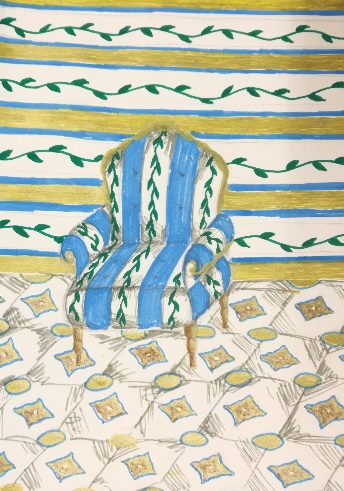 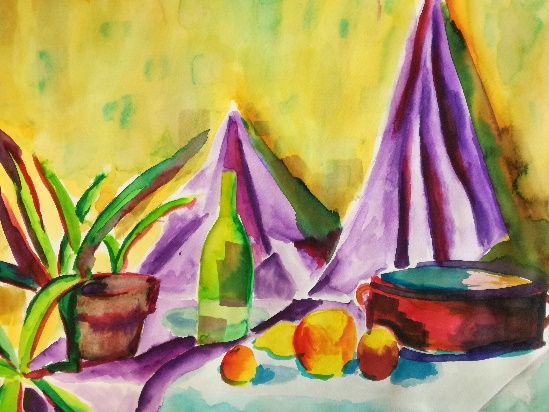 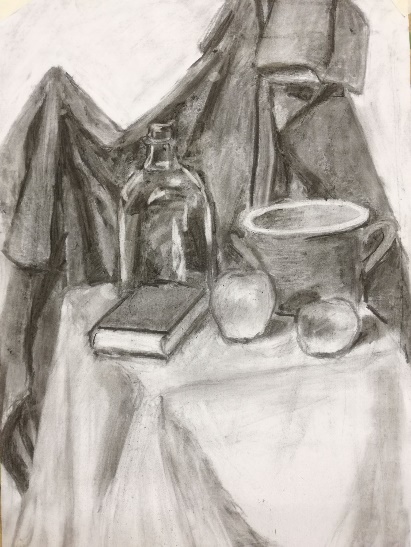 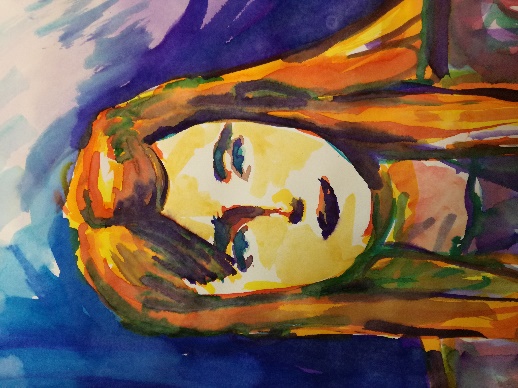 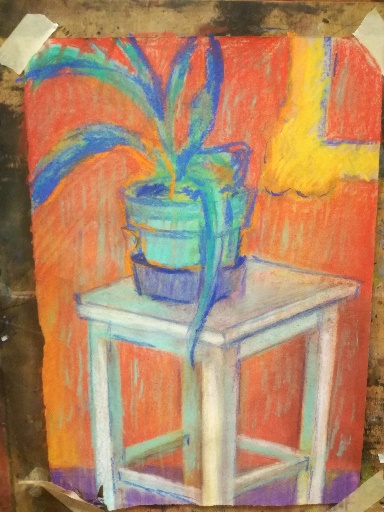 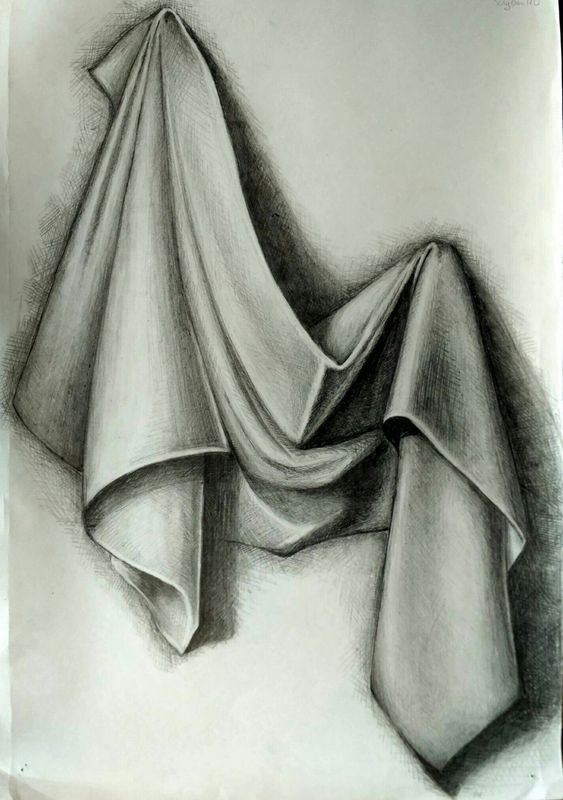 